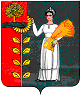 Администрация сельского поселения Хворостянский сельсовет Добринского муниципального района Липецкой областиРоссийской ФедерацииПОСТАНОВЛЕНИЕот 08.06.2016г.                   ж.д.ст.Хворостянка                                 № 61Об утверждении перечня  муниципальных услуг (функций), предоставляемых сельским поселением Хворостянский сельсовет Добринского муниципального района       Во исполнении Федерального  закона  от  27.07.2010 года № 210-ФЗ «Об организации  предоставления государственных и муниципальных услуг», постановлением Правительства Российской Федерации от 15.06.2009 N 478 «О единой системе информационно-справочной поддержки граждан и организаций по вопросам взаимодействия с органами исполнительной власти и органами местного самоуправления с использованием информационно-телекоммуникационной сети Интернет», Постановлением Администрации Липецкой области  от 08.06.2010 г. N 172  «Об обеспечении доступа граждан и организаций к сведениям об услугах (функциях), предоставляемых исполнительными органами государственной власти Липецкой области, органами местного самоуправления Липецкой области», руководствуясь Уставом сельского поселения Хворостянский сельсовет, администрация сельского поселения Хворостянский сельсоветПОСТАНОВЛЯЕТ:1.Утвердить перечень муниципальных услуг (функций), предоставляемых сельским поселением Хворостянский сельсовет Добринского муниципального района (Прилагается).2.Настоящее постановление вступает в силу со дня его обнародования.3. Контроль за исполнением настоящего постановления оставляю за собой.Глава администрации  сельского поселения Хворостянский сельсовет                                                            В.Г.КуриловУтвержден Постановлением администрации сельского поселения Хворостянский сельсовет Добринского муниципального районаот 08.06.2016г. № 61ПЕРЕЧЕНЬ муниципальных услуг сельского поселения Хворостянский сельсовет Добринского муниципального района Добринского области.№ ппНаименованиеуслугиКатегория лиц, в интересах которых предоставляется услугаНаименование органа, ответственного за предоставление услуги12341Выдача документов (выписки из похозяйственной книги,  справок и иных документовФизические лицаАдминистрация сельского поселения Хворостянский сельсовет2Присвоение и получение адресов объектам недвижимости, создание комфортных условий для участников отношений, возникающих при предоставлении услуги, определяет сроки и последовательность действий (процедур) при предоставлении услуги.Физические и юридические  лица Администрация сельского поселения Хворостянский сельсовет3Прием заявлений, документов и постановки на учет граждан в качестве нуждающихся в жилых помещенияхМалоимущие граждане Российской федерации, проживающие на территории  сельского поселения Хворостянский сельсовет, и признанные нуждающимися в жилых помещениях.          Администрация сельского поселения Хворостянский сельсовет4Предоставление земельных участков гражданам для индивидуального жилищного строительстваФизические лицаАдминистрация сельского поселения Хворостянский сельсовет5Предоставление земельного участка, находящегося в муниципальной собственности или государственная собственность на который не разграничена, в постоянное (бессрочное) пользованиеОрганы государственной власти и органы местного самоуправления, государственные и муниципальные учреждения (бюджетные, казённые, автономные), казённые предприятия, центры исторического наследия президентов Российской Федерации, прекративших исполнение своих полномочий, а также граждане и юридические лица, указанные в подпунктах 2-16 пункта 2 статьи 39.10 Земельного кодекса Российской ФедерацииАдминистрация сельского поселения Хворостянский сельсовет6Продажа земельных участков, находящихся  в  муниципальной собственности, а также земельных участков, государственная собственность на которые не разграничена, расположенных на территории поселения, на которых расположены здания, сооружения, собственникам таких зданий, сооружений либо помещений в нихГраждане и юридические лица, являющиеся собственниками расположенных на земельных участках зданий, сооружений либо помещений в нихАдминистрация сельского поселения Хворостянский сельсовет7Предоставление на торгах земельных участков, находящихся в  муниципальной собственности, а также земельных участков, государственная собственность на которые не разграниченаФизические и юридические лицаАдминистрация сельского поселения Хворостянский сельсовет8Предварительное согласование предоставления земельных участков, находящихся в муниципальной собственности, а также земельных участков, государственная собственность на которые не разграниченаГраждане или юридические лица, за исключением лиц указанных в статье 39.18 Земельного кодекса Российской Федерации.Администрация сельского поселения Хворостянский сельсовет9Заключение соглашения об установлении сервитута в отношении земельного участка, находящегося в муниципальной собственности, или государственная собственность на который не разграниченаЗемлепользователь, землевладелец, арендатор земельного участка.Администрация сельского поселения Хворостянский сельсовет10Предоставление разрешения на условно разрешенный вид использования земельного участка или объекта капитального строительстваФизическое или юридическое лицо (за исключением государственных органов и их территориальных органов, органов государственных внебюджетных фондов и их территориальных органов, органов местного самоуправления) либо их уполномоченные представители, заинтересованные в предоставлении разрешения на условно разрешенный вид использования земельного участка или объекта капитального строительстваАдминистрация сельского поселения Хворостянский сельсовет11Предоставление разрешения на отклонение от предельных параметров разрешенного строительства, реконструкции объектов капитального строительстваФизические и юридические лица, являющиеся правообладателями земельных участков, размеры которых меньше установленных градостроительным регламентом минимальных размеров земельных участков либо конфигурация, инженерно-геологические или иные характеристики которых неблагоприятны для застройкиАдминистрация сельского поселения Хворостянский сельсовет12Организация  проведения культурных мероприятий, организация досуга населенияГраждане РФ независимо от пола, возраста, национальности, образования, социального положения, политических убеждений, отношения к религии и юридические лица независимо от их формыМАУК «Хворостянский ПЦК»13Организация библиотечного, информационного и справочного обслуживания населенияФизические или юридические лицаМАУК «Хворостянский ПЦК»